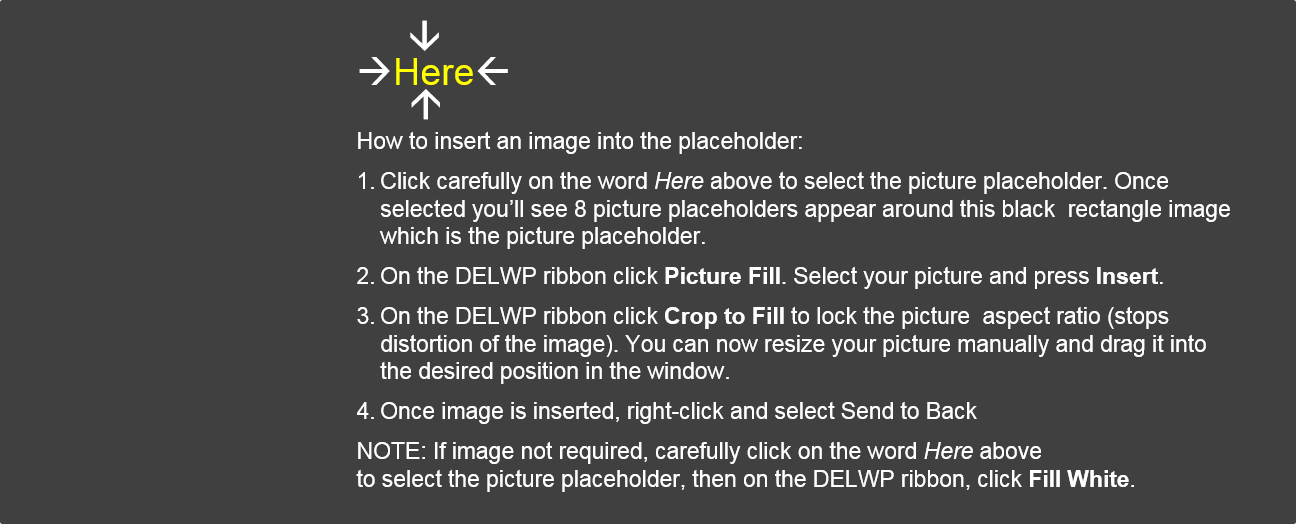 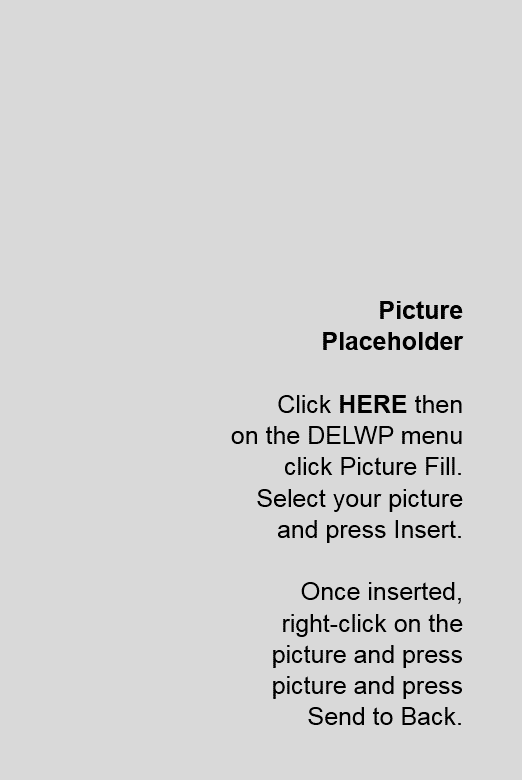 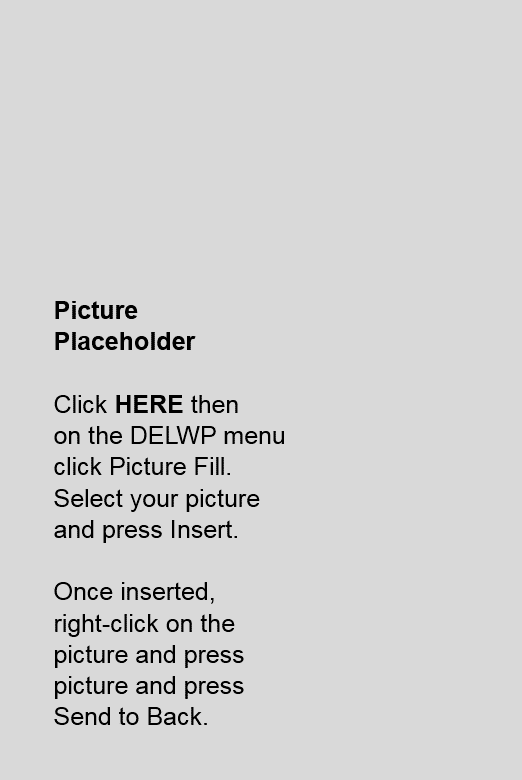 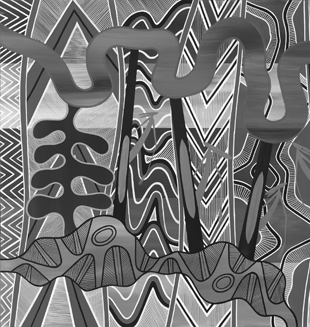 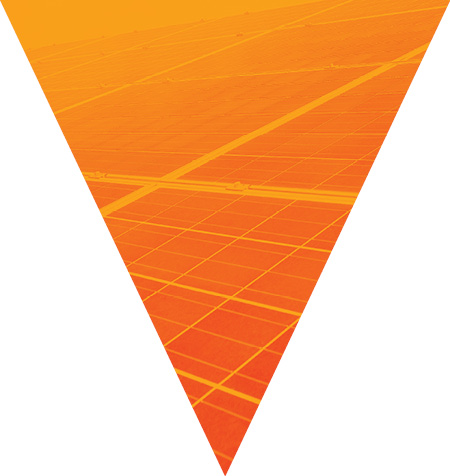 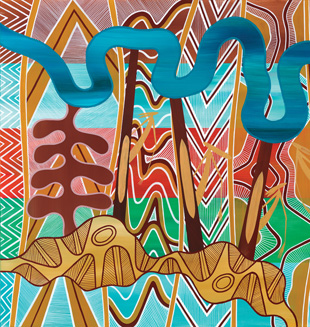 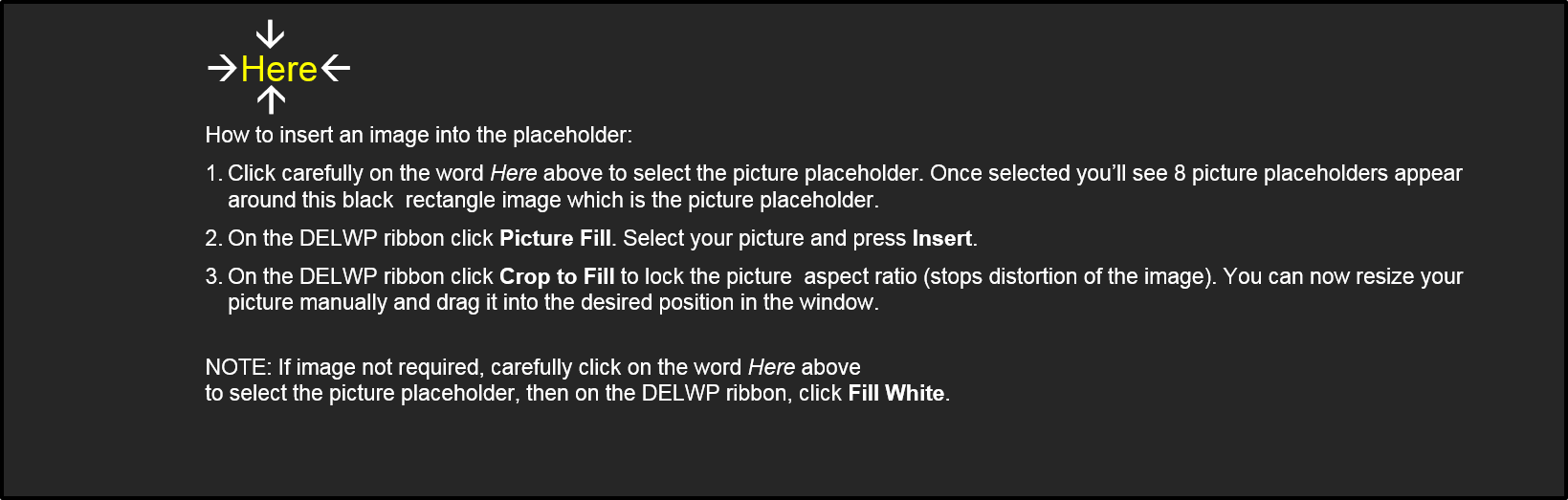 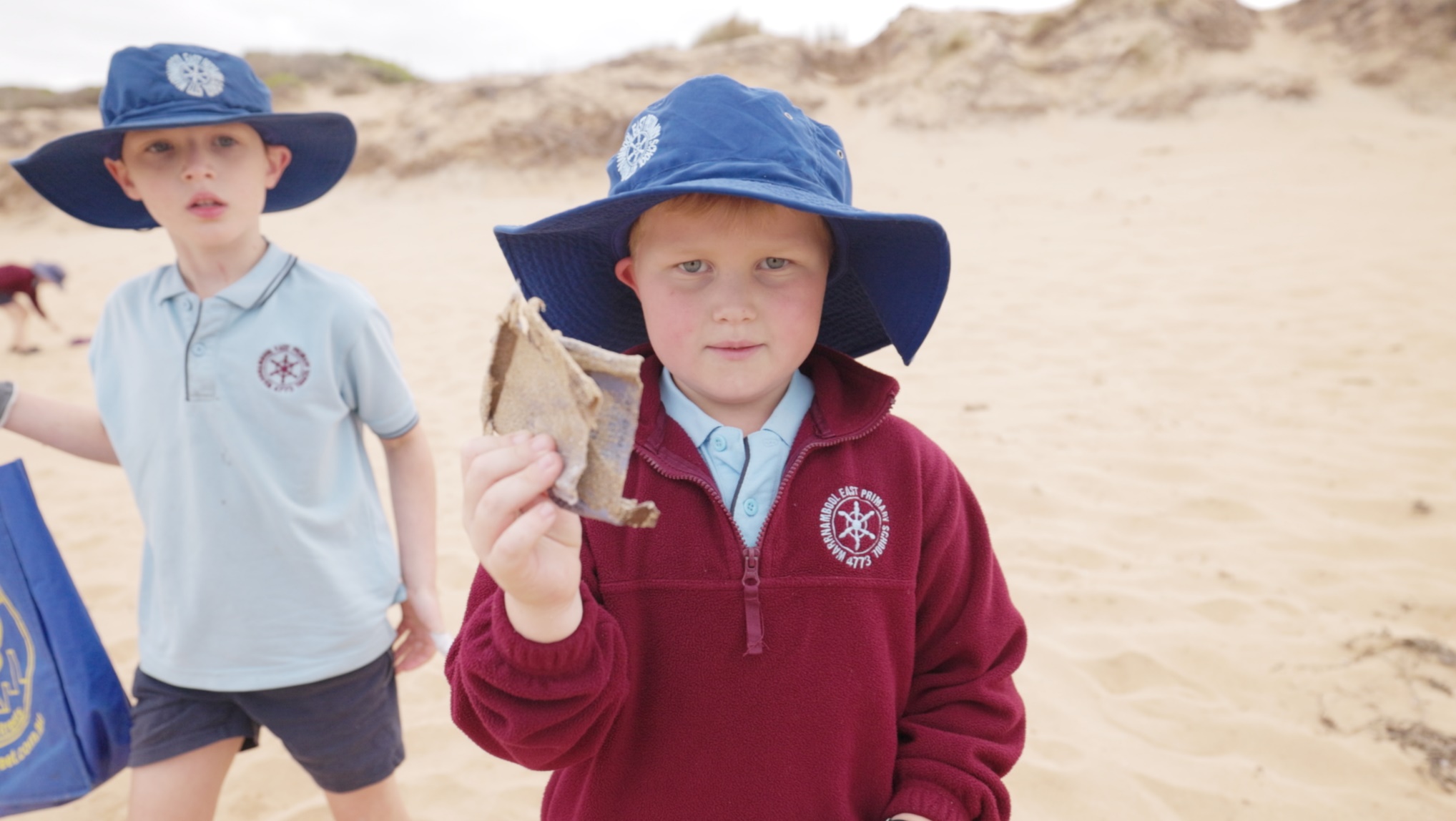 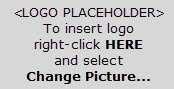 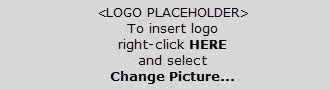 AcknowledgementsCoastcare Victoria would like to acknowledge all our video presenters and individuals who reviewed or assisted with the creation of the Coastcare Victoria School Kit.AuthorCoastcare Victoria and Ocean Imaging.Photo creditOcean Imaging.Action and Innovation: Litter Stopper QuizCircle the correct answers1.Those traditional lands was this video filmed? Wadawurrung MaribyrnongPeek Whurrong and GunditjmaraWurundjeri2.  What is a problem with plastic on beaches?It may harm birds and marine life It keeps breaking down into smaller pieces It doesn't look nice and can accumulate toxic chemicalsAll of the above 3.  What plastic issue first caught Colleen’s attention on local beaches?Fishing debrisPlastic stemmed cotton budsRed plastic from lobster potsCigarette Butts4. Which app were the students using to document the rubbish? Rubbish RacerLitter Stopper Trash TrenderWaste Watcher  5. How many main item categories are on the frontpage of the App?152025306. What did Colleen say were the most common types of plastics found on local beaches?Cigarette ButtsFishing WastePlastic BottlesHard Plastic Remnants7. What was the source of the red pieces of plastic from the video? Shopping TrolleysShopping BasketsRock Lobster PotsFishing Nets 8. What did fisher Gary do with his rock lobster pots? Designed new ones with less plastic Designed new ones with more plastic Sold them to other fishermen Made them cheaper9. Where does the data from the Litter Stopper app go? A private secret databaseA public statewide database Directly to policy makers Nowhere, it stays on the app. 10. What is the most powerful way to find out what are the most common litter items in your area?Collect dataReduce waste More recyclingProtests List of Litter Collected191 Water Bottles (96 foreign label bottles, 88 unknown bottles and 7 Australian-label bottles)7 bottle labels (Nongfu - China)24 non water bottles9 lobster pot nets, 13 bait baskets, 26 lengths of lobster cane (very long pieces), 6 broken fish crates1 car tyre373 pieces of fishing netting/rope (3 x EXTRA large bags full)146 bottle lids33 glass bottles50 foam packaging, 16 foam buoys6 cans2 plastic tarp2 face masks74 pieces of fabric11 hats15 shoes1573 hard remnants (broken plastic fragments)1 straw, 8 plastic cutlery44 soft plastic remnants6 food packaging2 plastic drums 40 litreJar of rusty nails1 paint tinPiece of rusted metal1 large plastic film balloon, 1 rubber balloon2 large garbage bags5 garbage bag knotsLarge piece of tin rusty 1 metre x 1.5 m1 lighter6 large rubber pieces3 x tropics fruit packagingTesting the Solution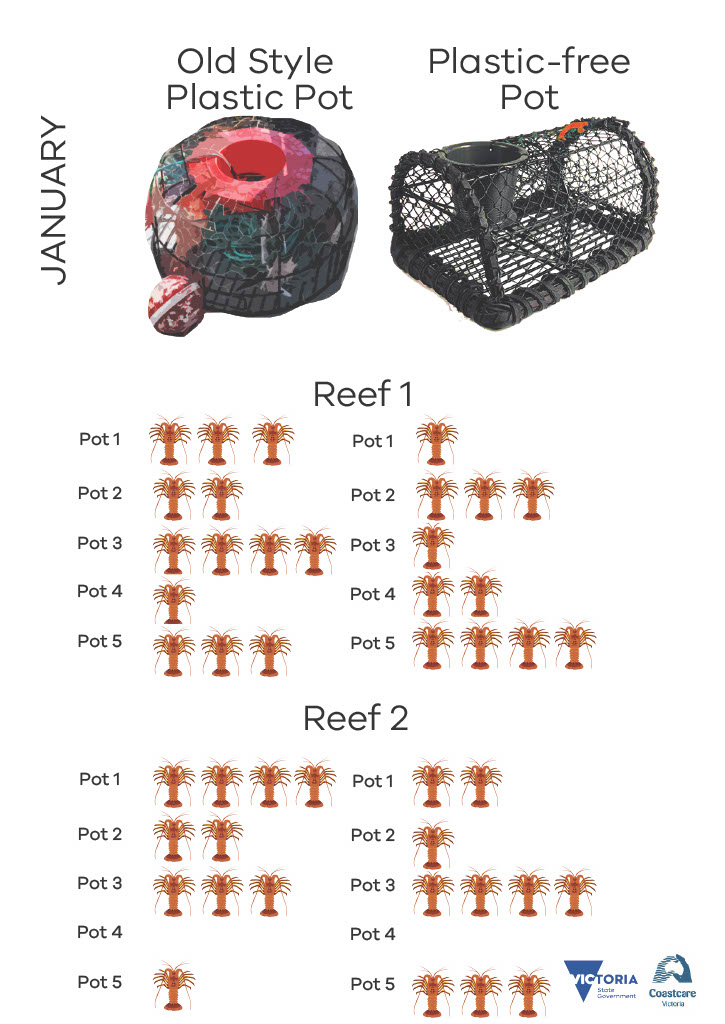 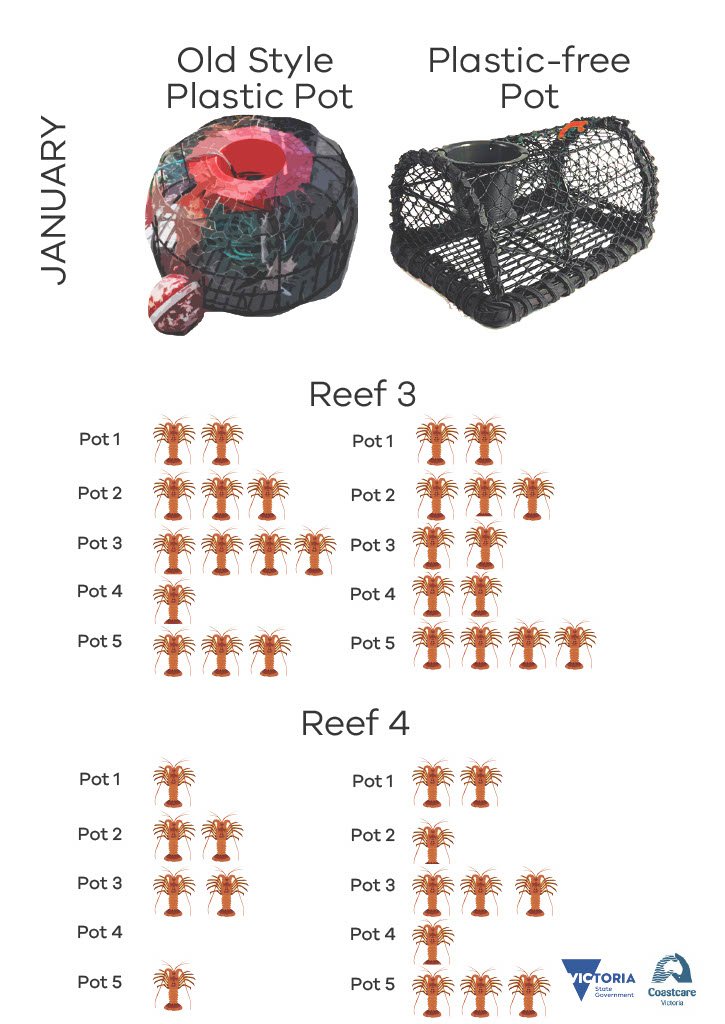 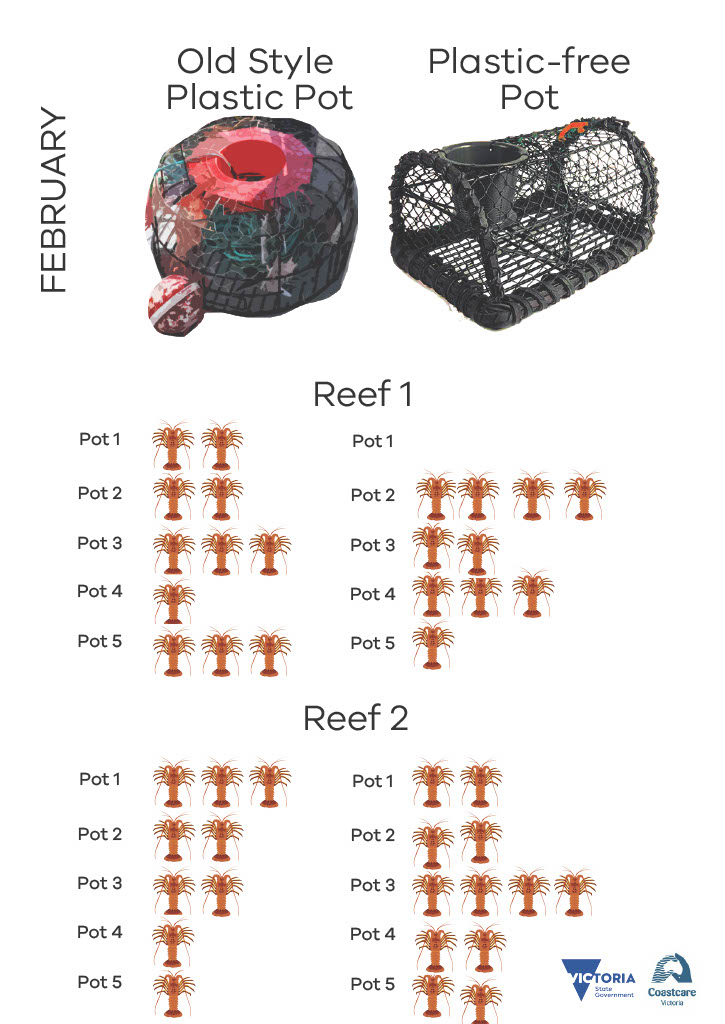 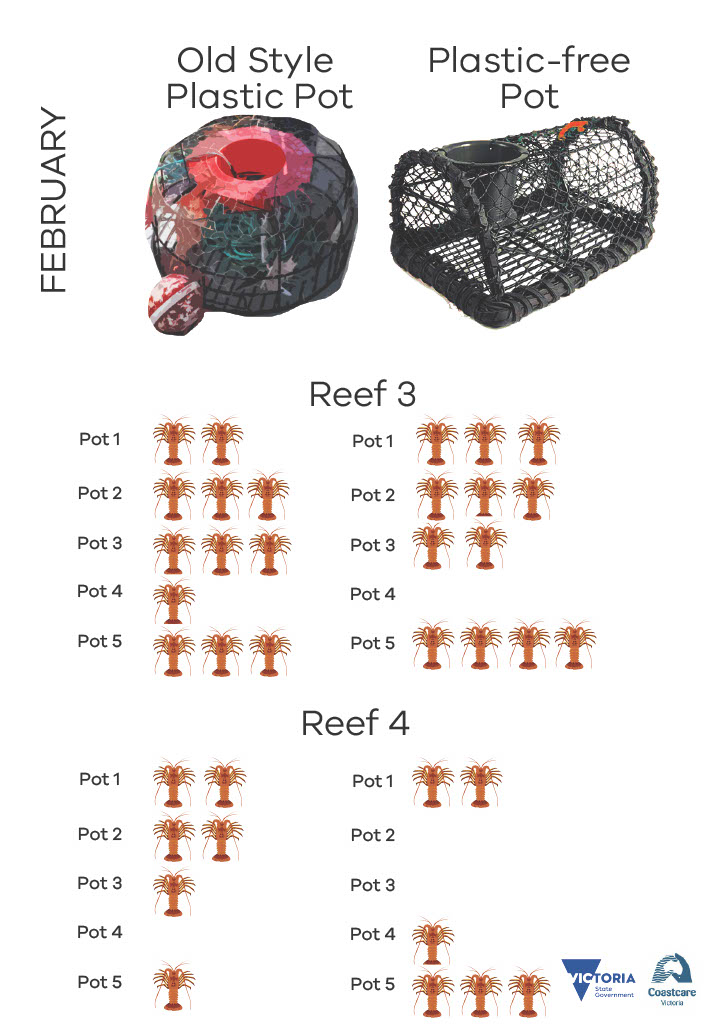 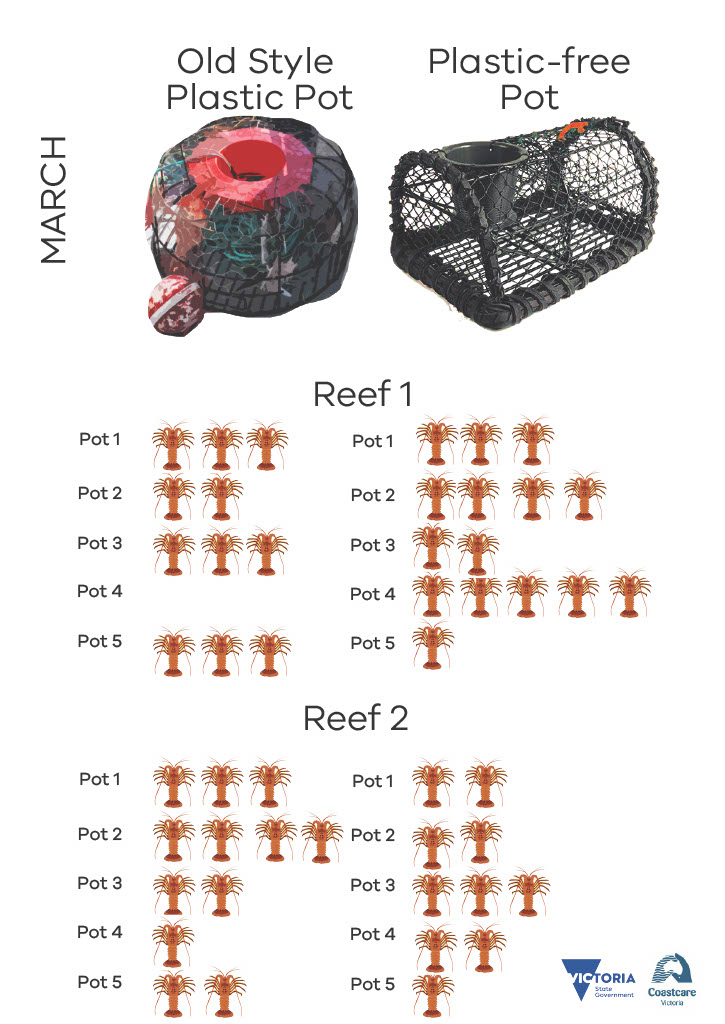 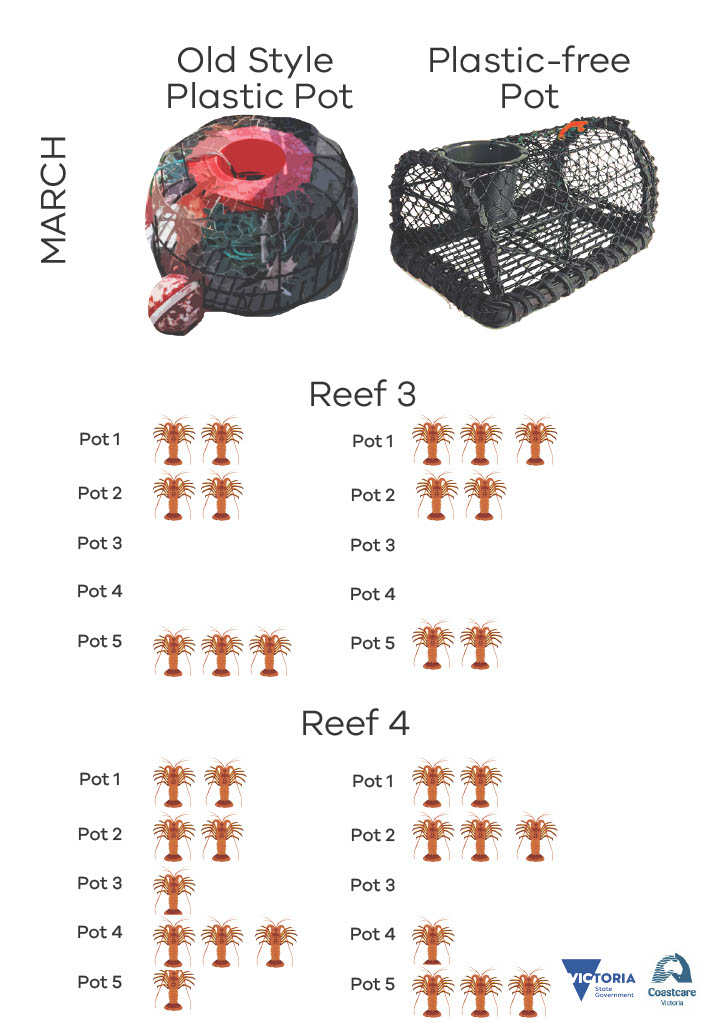 Pinpointing the problem InvestigationIn this Investigation, you will use a list of real data collected by volunteers from the Warrnambool area. Data can be found in the Collection Data Spreadsheet. Note you will need to click on the various tabs down the bottom of the excel sheet to access all the data.Over what period was the data collected? How long is this?
 From all of the materials collected, what percentage was plastic? Tip: Look in “Basic Stats.”  What was the most common item?																	 What percentage did sanitary items make of the total number of items? How many cigarette lighters were found? Out of the foreign items (click the foreign item tab) what was the most common item? Out of the foreign items (click the foreign item tab) what was the most common country that items came from?What brand was the most common Chinese plastic bottle? Out of recreational fishing items, what was the trend in fishing lures being found? (Click the selected items tab)Which commercial fishing items were the biggest problem? What year was commercial rope & net scraps less than 1 metre the highest?  How many wooden fishing items were found over the whole period?Why do you think this number (in response to q12) was so high or low? Were more plastic bottles or plastic lids found?Why do you think this was the case? (Relating to answer to question 14) Litter Stopper Review QuestionsDescribe how plastic may affect marine and coastal animals. A local clean up group were finding lots of plastic toothbrushes on their local beach. Describe what steps could be taken by the group to help drive change in their community. Describe how the Litter Stopper app works.Describe what happens to a lot of large pieces of plastic over time if they aren’t collected. Describe an event by a local volunteer group that you could contribute to help make the place more liveable, or briefly describe a made-up event that may help make your local place more liveable